 РАСПИСАНИЕ НА МАРТ  2023 гОДА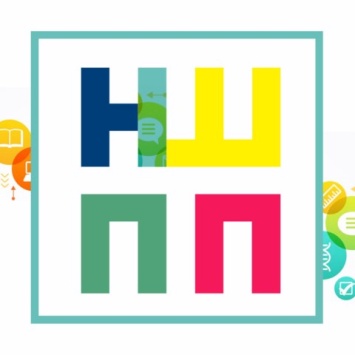 ДатаНаименованиеВремя проведения1 марта 2023 гПсихологическая трансформационная игра «Магия любви»с 18:00 до 21:002 марта 2023 гТренинг для подростков «PROкачай себя»с 16:30 до 18:304-5 марта 2023 гКПТ. Терапия принятия и ответственности, Институт Психотерапии и Клинической Психологии (г.Москва)2 дня с 10:00 до 19:004-5 марта 2023 гПрофессиональная позиция консультантаИнститут психотерапии и консультирования «Гармония», г.Санкт-Петербург,  Группа 22242 дня с 10:00 до 19:009 марта 2023 гТренинг для подростков «PROкачай себя»с 16:30 до 18:3011-12 марта 2023 г«Телесно-ориентированная психотерапия»Телесное сознание и развитие телесной энергии методом Н.ФельденкрайзаИнститут Психотерапии и Клинической Психологии (г.Москва)2 дня с 10:00 до 19:0015 марта 2023 г Психологическая трансформационная игра «Самосаботаж»с 18:00 до 21:0016 марта 2023 гТренинг для подростков «PROкачай себя»с 16:30 до 18:3018-19 марта 2023 гПсихотерапия и психологическая коррекция детей и подростков.Институт Психотерапии и Клинической Психологии (г.Москва)2 дня с 10:00 до 19:0022 марта 2023 гПсихотерапевтическая мастерская «Скажи жизни ДА»с 18:00 до 21:0023 марта 2023 гТренинг для подростков «PROкачай себя»с 16:30 до 18:3025-26 марта 2023 гПсихология экстремальных и кризисных ситуаций. Практические инструменты психокоррекции.Институт Психотерапии и Клинической Психологии (г.Москва)2 дня с 10:00 до 19:0025-26 марта 2023 г«Практическая психотерапия»Психологические основы формирования и комплексный подход к лечению зависимостей с точки зрения различных школ психотерапииИнститут Психотерапии и Клинической Психологии (г.Москва)2 дня с 10:00 до 19:0029 марта 2023 гПсихологическая трансформационная игра «Наследие и потенциал твоего рода»с 18:00 до 21:0030 марта 2023 гТренинг для подростков «PROкачай себя»с 16:30 до 18:3031 марта 2023 гВыступление PlayBack-театрас 18:00 до 21:00